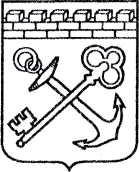 АДМИНИСТРАЦИЯ ЛЕНИНГРАДСКОЙ ОБЛАСТИ                  КОМИТЕТ ЭКОНОМИЧЕСКОГО РАЗВИТИЯ И                        ИНВЕСТИЦИОННОЙ ДЕЯТЕЛЬНОСТИПРИКАЗ«___»_______20____года  № ____г. Санкт-ПетербургОб утверждении форм проверочных листовВ соответствии со статьей 53 Федерального закона от 31 июля 2020 года  
№ 248-ФЗ «О государственном контроле (надзоре) и муниципальном контроле 
в Российской Федерации», постановлением Правительства Российской Федерации от 27 октября 2021 года № 1844 «Об утверждении требований к разработке, содержанию, общественному обсуждению проектов форм проверочных листов утверждению, применению, актуализации форм проверочных листов, а также случаев обязательного применения проверочных листов» и Положением 
о региональном государственном контроле (надзоре) в области розничной продажи алкогольной и спиртосодержащей продукции на территории ленинградской области, утвержденным постановлением Правительства Ленинградской области 
от 30 сентября 2021 года № 626, приказываю:1. Утвердить:- форму проверочного листа, применяемого при проведении выездной проверки (инспекционного визита) в рамках осуществления  регионального государственного контроля (надзора) в области розничной продажи алкогольной 
и спиртосодержащей продукции в отношении контролируемых лиц, осуществляющих розничную продажу алкогольной продукции (за исключением пива, пивных напитков, сидра, пуаре,  медовухи) на территории Ленинградской области,  согласно приложению 1  к настоящему приказу;- форму проверочного листа, применяемого при проведении выездной проверки (инспекционного визита) в рамках осуществления регионального государственного контроля (надзора) в области розничной продажи алкогольной 
и спиртосодержащей продукции в отношении контролируемых лиц, осуществляющих розничную продажу алкогольной продукции (за исключением пива, пивных напитков, сидра, пуаре, медовухи) при оказании услуг общественного питания на территории Ленинградской области, согласно приложению 2 
к настоящему приказу;- форму проверочного листа, применяемого при проведении выездной проверки (инспекционного визита) в рамках осуществления  регионального государственного контроля (надзора) в области розничной продажи алкогольной 
и спиртосодержащей продукции в отношении контролируемых лиц, осуществляющих розничную продажу пива, пивных напитков, сидра, пуаре,  медовухи на территории Ленинградской области,  согласно приложению 3  
к настоящему приказу;- форму проверочного листа, применяемого при проведении выездной проверки (инспекционного визита) в рамках осуществления  регионального государственного контроля (надзора) в области розничной продажи алкогольной 
и спиртосодержащей продукции в отношении контролируемых лиц, осуществляющих розничную продажу пива, пивных напитков, сидра, пуаре,  медовухи при оказании услуг общественного питания на территории Ленинградской области,  согласно приложению 4  к настоящему приказу.2. Контроль за исполнением настоящего приказа возложить на заместителя председателя комитета, курирующего департамент государственного лицензирования.3. Настоящий приказ вступает в силу со дня подписания и распространяет 
свое действие на правоотношения, возникшие с 1 марта 2022 года.Заместитель Председателя Правительства Ленинградской области –председатель комитета Д.Ялов 